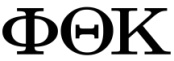 Phi Theta KappaAGENDAThursday, October 26, 2017				Sierra Hall Room 128, 3:15 PMCall to OrderIntroductionAmendments to the AgendaOld Business:N/ANew Business:Community Service OpportunitiesChanging the Community Service Committee Meeting Time/DayAnnouncementsNext MeetingQuestionsAdjournment 